«Главный закон страны» - онлайн познавательная программа.В рамках проекта «Патриоты России»12 декабря 2020 года библиотека ДЦ «Исток» в мессенджере вайбер  провела онлайн познавательную программу  «Главный закон страны». Мероприятие было приурочено ко Дню Конституции России.Видеоролик содержал информацию об истории создания и введения Конституции в нашей стране и из каких разделов она состоит.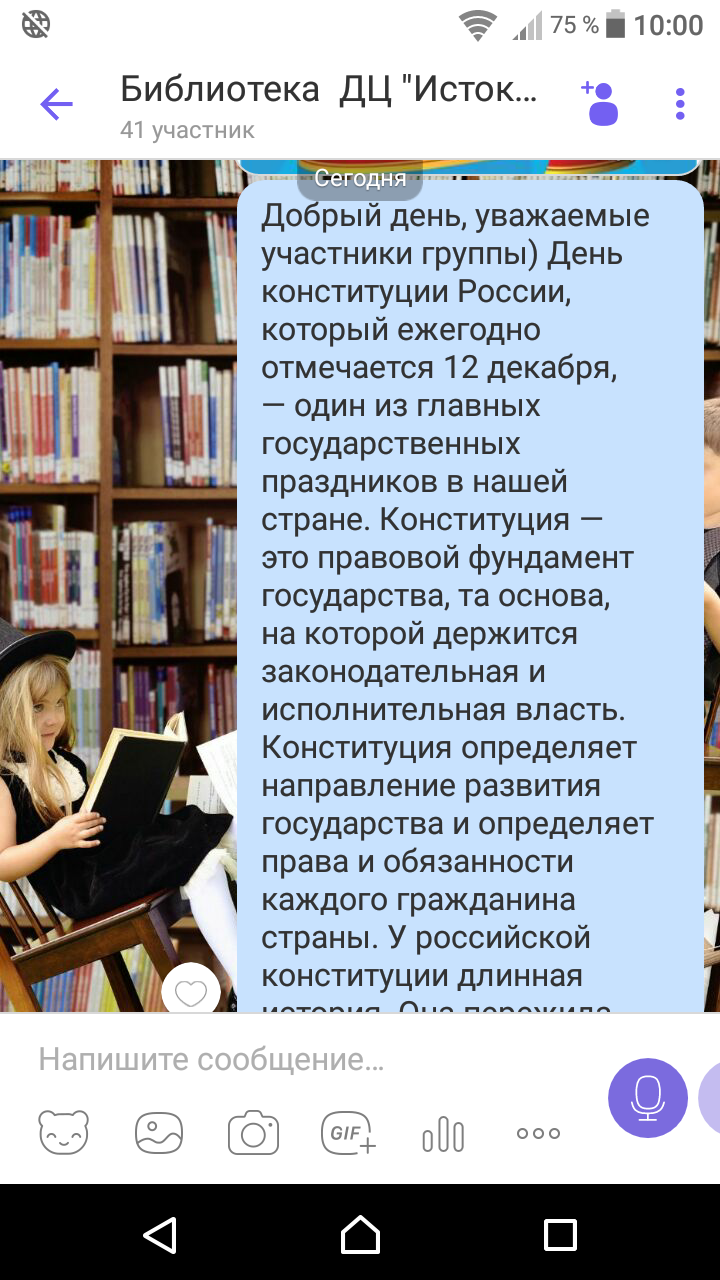 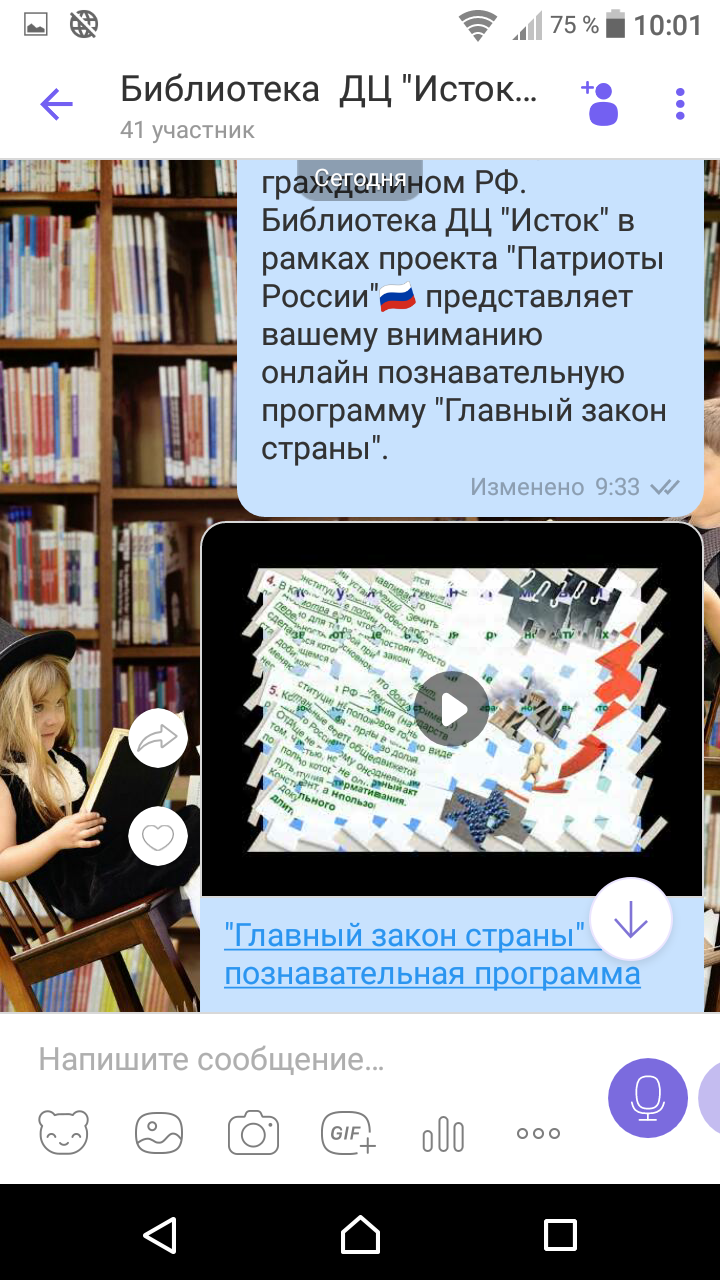 